ГУК ТО «Объединение центров развития культуры»
Центр народного творчества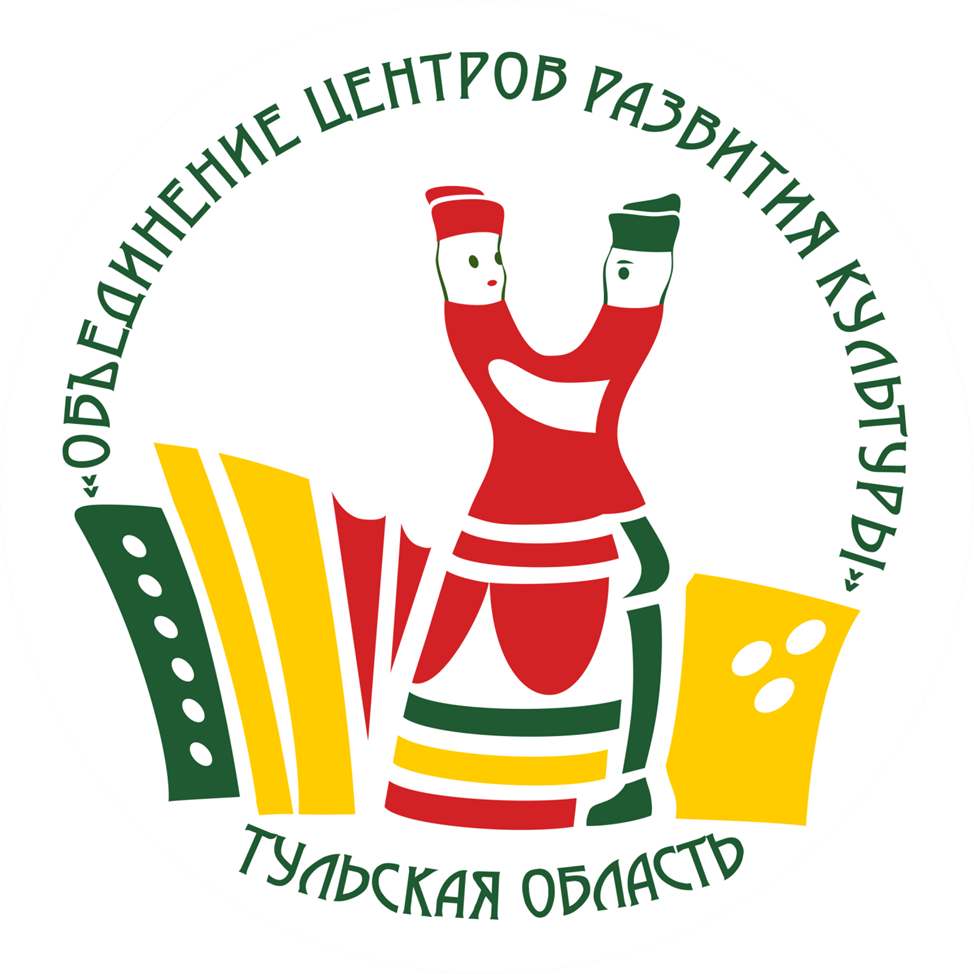 «Театрализованные игры и игры – драматизации, их роль в развитии творческих способностей детей»Составитель:  Данина Анна Вячеславовна - специалист по методике клубной работы отдела культурно-досуговой деятельности ЦНТ  Тула 2020 года«Театрализованные игры и игры – драматизации, их роль в развитии творческих способностей детей»Уважаемые коллеги! Данные методические рекомендации    предназначены  для руководителей любительских коллективов, занимающихся с детьми.  Данный материал поможет педагогам в развитии творческих способностей детей. Может быть использован, как тренинг и представляет собой комплекс специально подобранных заданий и упражнений, направленных на развитие у детей основных психологических процессов: внимания, памяти, воображения, речи, фантазии, творческого мышления, являющимися основополагающими компонентами творческий  деятельности. Особые приемы помогут ребенку избавиться от «зажатости» и стеснительности. Главная цель детского творчества – создать среду творческого общения, которая помогает каждому раскрыть свои способности. Застенчивые дети смогут развить коммуникативные навыки, расширить круг общения, обрести настоящих друзей и в итоге приобрести уверенность в себе. А дети гиперактивные, импульсивные в творческой игре выплеснут избыток энергии, научатся перенаправлять свои негативные эмоции в позитивное русло. Предлагаемые упражнения  разовьют художественные способности,  и общечеловеческую, универсальную способность к творчеству в любой области.Театрализованная игра как один из ее видов является эффективным средством социализации детей  в процессе осмысления ими нравственного подтекста литературного или фольклорного произведения и участия в игре, которая имеет коллективный характер, что и создает благоприятные условия для развития чувства партнерства и освоения способов позитивного взаимодействия. В театрализованной игре осуществляется эмоциональное развитие: дети знакомятся с чувствами, настроениями героев, осваивают способы их внешнего выражения, осознают причины того или иного настроя. Велико значение театрализованной игры и для речевого развития (совершенствование диалогов и монологов, освоение выразительности речи). Наконец, театрализованная игра является средством самовыражения и самореализации ребенка. Участвуя в театрализованных играх, дети знакомятся с окружающим миром через образы, краски, звуки. Большое и разностороннее влияние театрализованных игр на личность ребенка позволяет использовать их как сильное, но ненавязчивое педагогическое средство, ведь дети во время игры чувствует себя раскованно, свободно. Игры режиссерские и драматизации.Режиссерские игры – настольные  и теневые театры. В этом случае ребенок - это не действующее лицо, он лишь ведет и озвучивает героя. В драматизации воспитанник уже исполняет роль самостоятельно.Настольный игрушечный театр - персонажами могут быть любые поделки и игрушки, главное, чтоб их было удобно передвигать по столу.Настольный театр картинок - в этом случае персонажи изображены на иллюстрациях и их действия ограничены. Главная роль у интонации ребенка.Теневой театр - в этом случае используется экран из полупрозрачной бумаги, вырезанные герои из темной бумаги и источник света, который устанавливают за экраном. Можно использовать и пальцы рук.Пальчиковые - ребенок надевает на палец куклу (бибабо) и изображает действия с ней. Можно прятаться за ширмой либо играть открыто.Импровизация - это драматизация без определенного сюжета и подготовки. Игра идет полностью интуитивно.Метод моделирования ситуаций - педагог совместно с детьми создает модельные ситуации, сюжеты и этюды, в которых они смогли бы освоить творческую деятельность.Метод творческой беседы - педагог задает детям проблемный вопрос и путем ведения диалога воспитанники входят в творческую деятельность.Метод ассоциаций - будит фантазию детей при помощи ассоциативных сравнений. Затем ребенок пытается создать что-то новое на основе прошлого опыта.Развитие фантазии и воображения. Упражнение 1.Поднимите и опустите руку. Теперь проделайте то же самое, только с определенным чувством:· с чувством осторожности·с чувством беспокойства· с чувством радости, прилива сил· с чувством упадка сил, уныния Придумайте к каждому чувству обстоятельства, которые бы оправдывали ваше настроение и этот жест.Упражнение 2.Сядьте на стул. А теперь встаньте и садитесь снова — со следующими условиями:· чтобы отдохнуть· чтобы спрятаться, притаиться, стать незаметным· чтобы подслушать, что делается в соседней комнате· чтобы посмотреть в окно· чтобы почитать книжку· чтобы поговорить с пришедшим к вам человекомУпражнение 3.Войдите в дверь, чтобы:· чтобы повидать близких и друзей· чтоб познакомиться и представиться незнакомым· чтоб уединиться· чтоб скрыться от неприятной встречи· чтоб удивить и обрадовать неожиданным· чтоб испугать· чтоб незаметно посмотреть· что делается в комнате· чтоб впустить неприятного или опасного человека (врага, злодея, неизвестного, который стучится)· чтоб понять, есть ли кто-нибудь за дверью или нетУпражнение 4.Поднимите платок с пола:· чтоб показать свое превосходство· чтоб дать понять свою обиду· чтоб, по возможности, не обратить на себя внимания· чтоб, напротив, показаться всем, обратить на себя внимание· чтоб рассмешить, развеселить, оживить общество своим появлением· чтоб поскорее перейти к делуУпражнение 5.Придумайте чувства и цели для следующих действий:· писать письмо · накрывать на стол· жарить яичницу· пить чай· шить платье Упражнение 6.Одевайтесь, так, будто бы:· в воскресный день вы идете на прогулку· вы опаздываете  в школу · вы собираетесь в театр· позвонили в дверь, а вы не одеты  Упражнение 7.Педагог приглашает по два человека.  Для каждой пары предлагается ситуация и тема для разговора.  1.  Поздравить с днем рождения и напроситься в гости.2.  Пригласить на спектакль человека, который не любит ходить в театр3.  Вам купили новые игрушки, а вашему другу хочется в них поиграть4.  Вас обидели, а друг вас утешает5.  Ваш друг (подруга) отнял любимую игрушку, а теперь извиняетсяПримеры пластических упражнений.Упражнение. Даем в руки мяч и предлагаем свободно играть с ним под музыку, которая должна отличаться сменой темпов, метра и динамических оттенков. Таким образом,  можно выявить чуткость слуха, гибкость двигательного аппарата, творческие способности и своего рода артистичность. 1. Ходим, как роботы, зажать тело, двигаются только отдельные некоторые части. 2. Летаем, как прозрачные мыльные пузыри, если столкнулись – лопнули, оставив мокрый кружочек. Цель: учить детей обыгрывать литературный текст, поддерживать стремление самостоятельно искать выразительные средства для создания образа, используя движение, мимику, позу, жест. Мыльные пузыри. - Осторожно, пузыри! - Ой, какие! – Ой, смотри! - Раздуваются! Блестят! - Отрываются! - Блестят!-  Мой со сливу! - Мой с орех! - Мой не лопнул дольше всех!3. Ходим, как деревянные куклы, у которых работают только ноги 4. Резиновые куклы передвигаются 5. Летаем, как воздушные шарики, наполненные воздухом6.  Ходим осторожно, как стеклянные игрушкиИгры драматизации.«Что мы делали, не скажем, но зато мы вам покажем»Цель. Развивать воображение, инициативу, внимание, умение действовать согласованно, обыгрывать воображаемые предметы.Ход игры. Комната делится пополам шнуром или чертой. С одной стороны находятся выбранные с помощью считалки «Дедушка и трое—пятеро внучат», с другой стороны — остальные дети и педагог, которые будут загадывать загадки. Договорившись, о чем будет загадка, дети идут к «дедушке» и «внучатам».Дети. Здравствуй, дедушка седой с длинной-длинной бородой!Дедушка. Здравствуйте, внучата! Здравствуйте, ребята! Где побывали? Что вы повидали?Дети. Побывали мы в лесу, там увидели лису. Что мы делали, скажем, но зато мы вам покажем!Дети показывают придуманную загадку. Если «дедушка» и «внучата» дают правильный ответ, дети возвращаются на свою половину и придумывают новую загадку. Если разгадка дана правильно,  дети говорят верный ответ и после слов-  «Раз, два, три — догони!»  бегут за черту, в свой дом, а «дедушка» и «внуки» стараются догнать их, пока те не пересекли спасительной линии. После двух загадок выбираются новые «дедушка» и «внучата». В загадках дети показывают, как они, например, моют руки, стирают платочки, грызут орехи, собирают цветы, грибы или ягоды, играют в мяч, подметают веником пол. «Курочка – рябушечка»Ход игры: Дети сидят на стульях. Ребёнок, выполняющий роль курочки, гуляет с ведёрком в руках около них.Ребята вместе с педагогам  обращаются к курочке:— Курочка-рябушечка, куда пошла?— На речку.— Курочка-рябушечка, зачем пошла?— За водичкой.— Курочка-рябушечка, зачем водичка?— Цыпляткам. Они пить хотят, во всё горлышко кричат.Ребёнок подходит к детям, которые пищат как цыплята: «Пи-пи-пи», и даёт им «водички». Они пьют, набирая как бы воды в клюв, запрокидывая головки.«Дунюшка»Педагог читает детям,  потешу  "Дунюшка", дети совместно с педагогом  заучивают её.«Дунюшка»Дунюшка, вставай, уже день занимается. Пусть занимается, у него до вечера много дел. Вставай, Дунюшка, уже солнышко всходит. Пусть всходит, ему далеко бежать. Вставай, Дунюшка, уже каша готова. Матушка, да я уже за столом сижу!Ход игры: Дети распределяют роли и инсценируют,  потешу.   Действующие лица:  мама и дочкаМама: «Дунюшка, вставай, уже день занимается». Дочка: «Пусть занимается, у него до вечера много дел». Мама: Вставай, Дунюшка, уже солнышко всходит. Дочка: Пусть всходит, ему далеко бежать. Мама: Вставай, Дунюшка, уже каша готова. Дочка: Матушка, да я уже за столом сижу!      
«Курочки» 
 Играющие берутся за руки и становятся в ряд, широко раскинув руки. Одна из играющих называется «хозяйкой» или «петухом», становится поодаль и обращается к стоящей на одном из концов ряда куме или матке-курице со словами: «Кума, кума, не видала ли мою курочку?» «А какая она?» – спрашивает кума. Хозяйка начинает описывать ее приметы, например: рябенькая, носок крючком, хвостик, выщипанный и т. д., указывая при этом на одну из играющих, которая стоит на противоположном крае. Затем со словами «Кшишь, кшишь!» отгоняет ее от играющих и продолжает бегать за ней до тех пор, пока не поймает. После этого хозяйка ставит пойманную  рядом с кумой, а сама продолжает ловить,  таким образом,  остальных и ставить их на другой конец. После того, как все пойманы, игра начинается снова. «Овечки» Один из играющих – пастух, другой – волк, остальные – овечки. Овечки садятся на землю в ряд, пастух ходит перед ними и приговаривает: «Пасу, пасу овечек, пасу день и вечер, а как ночь придет, волк придет и овечек украдет!» Волк, стоявший в стороне, подходит и говорит: «Пастух, ступай домой, тебе мама обнову купила». Пастух идет домой и спрашивает у матери, что она ему купила. Мать бранит его, говоря: «Что я могла купить тебе?» В это время волк уносит одну или двух овечек. Вернувшись, пастух начинает считать овечек и не досчитывается, но боится сказать об этом матери. Он снова пасет овец, повторяя тот же самый текст. Снова приходит волк, посылает его домой и снова ворует овец. Так продолжается до тех пор, пока волк  не украдет всех овец. Тогда пастух идет к матери и объявляет о пропаже. Они оба идут искать овец; подойдя к какой-нибудь стене, стучат и ведут разговор за себя и за хозяев: «Нет ли пришлых овец?» – «Нет». Так они поступают несколько раз, пока не приходят к волку.  Волку  они предлагают тот же вопрос. Он отвечает отрицательно, но в это время овцы начинают блеять. «Зачем ты нас обманываешь?» – кричат пастух и мать.  Волк  отвечает: «Я не знаю, откуда они появились». Тогда мать с пастухом делают ворота: становятся один против другого и, соединив руки, поднимают их кверху. Овцы проходят в ворота, а волк убегает. «Крыночка» 
Детям хочется полакомиться молоком, но «Котова бабушка» сторожит молоко. Дети ласкаются около нее, но она ворчит, кот грозится запустить в них когти. Дети выпроваживают его из избы, один из них прячется на полатях, другие ведут разговор с «Котовой бабушкой»: 
      – Бабушка, где твой котик? 
      – Пошел глодать кости на попов двор. 
      – Бабушка, а это чья нога? 
      – Вора-плута, Натальина жениха. 
      – Бабушка, хочешь ли в нашу баньку? 
      – Какая из вас банька, идите себе прочь. 
      – Не сердись, бабушка, у нас банька каленая; топили молодцы семь дней, а пару в ней – для семи деревень. 
      – А какой веничек? 
      – Веничек-то из шелку шемаханского. Бабушка идет в баню; дети пьют молоко и разбивают крынку. Кот мяукает.  Бабушка прибегает и гонится с серым котом за детьми. Первый словленный делается «Котовой бабушкой», второй – котом. «Волк и дети» Один из играющих, по жребию, изображает волка, остальные – детей. 
Волк, подперши лицо руками, сгорбленный, сидит в стороне и молчит. Дети разбегаются в разные стороны, делая вид, будто собирают ягоды в лесу, и поют:Щипаю, щипаю по ягодку, 
По черную смородинку, 
Батюшке на вставчик, 
Матушке на рукавчик, 
Серому волкуТравки на лопату. 
Дай Бог умыться,Дай Бог убежать,И дай Бог убраться.С последними словами дети бросают в волка траву и бегут от него врассыпную, а волк ловит их. Кого поймали,  делается волком. Если волку не удалось никого поймать, он возвращается на свое место и снова изображает волка, а остальные игроки снова начинают собирать около него ягоды. «Король»  Цель. Развивать действия с воображаемыми предметами, умение действовать согласованно. Ход игры. Выбирается с помощью считалки на роль короля ребенок. Остальные дети — работники распределяются на несколько групп (3 — 4) и договариваются, что они будут делать, на какую работу наниматься. Затем они группами подходят к королю. Работники. Здравствуй, король! Король. Здравствуйте! Работники. Нужны вам работники? Король. А что вы умеете делать? Работники. А ты отгадай! Дети, действуя с воображаемыми предметами, демонстрируют различные профессии: готовят еду, стирают белье, шьют одежду, вышивают, поливают растения и т.п. Король должен отгадать профессию работников. Если он сделает это правильно, то догоняет убегающих детей. Первый пойманный ребенок становится королем. Со временем игру можно усложнить введением новых персонажей королева, министр, принцесса и т.п, а также придумать характеры действующих лиц (король — жадный, веселый, злой; королева — добрая, сварливая, легкомысленная) Варианты сказок  для настольного и теневого театра.1.Хорош, хорош дворец, Соломенный крылец. Живет старик да бабушка,  Паренек да девушка,  Коровушка с теленочком,  Лошадь с жеребеночком   Да семь овечушек.  
 2. Была себе курочка рябенька, 
 Снесла яичко беленько, 
Дедушка бил, бил – не разбил, 
Бабушка била, била – не разбила, Только мышка - покатаюшка,  
Ударила хвостиком и разбила. 
Дед плачет, баба плачет, 
Курочка кудкудахчет, 
А мышка-покатаюшка,  
Шмыг в норку и – ушла, ушла, ушла. 
      
3.  Жила-была бабушка в старом башмаке, 
 У нее было деток как песку в реке, 
 Она про их щи варила, 
  Кашкой масляной кормила, 
  А чтоб не смели баловать – 
  Она их отправляла рано спать. 
      
 4.  Уж как шла лиса по тропке, 
  Нашла грамотку в охлопке: 
  Она по лесу ходила, 
  Громким голосом вопила. 
  Лиса лычки драла, 
  Лиса лапотки плела. 
  Вот и села на пенек,  
  И читала весь денек: 
  Будто небо провалится,  
  И земля загорится. 
  Лисе негде будет жить,  
  И пришлось с горя топиться.Литературный материал,  сценки и пьесы для настольного и теневого  театра, а так же театра игрушек и кукол бибабо. «Лиса и Петух»   Действующие лица: Лиса, Петух, РассказчикРассказчик: Только солнышко над лесомПоказалось на вершок.Спрыгнул петушок с насестаИ, расправив гребешок,На плетень взлетел высокий,Начал крыльями махать.Петух: Солнце встало на востоке!Ку-ка-ре-ку! Хватит спать!Рассказчик: А тем временем лисицаВдоль плетня в курятник шла.Лиса: Петя, ты моя Жар-птица,Этой встречи я ждала!Для меня ты спой, дружочек,Еще раз «Ку-ка-ре-ку!»Золотой твой голосочекГонит прочь мою тоску.Рассказчик: Прокричал петух польщенный«Ку-ка-ре-ку» десять раз.А лиса ему смущенно:Лиса: Я готова целый часСлушать, как поешь ты, Петя,Песню сладкую своюО закате и рассвете.Петух: Хочешь, я еще спою?Лиса: Что ты говоришь, не слышу,Ты спустился бы ко мне.Сядь хоть чуточку пониже,Слаще будет песнь вдвойне!Петух: Нет, лиса, домашним птицамЗа плетнем нельзя гулять.Лиса: Глупый, кто ж лису боится?Хватит вредность проявлять!Петух: Что ты, лисонька, конечно,Не тебя – других боюсь!Быть негоже мне беспечным.Лиса: Друг сердечный мой, не трусь!Давеча указ издали –Всем на свете в мире жить!Слабых чтоб не обижали…Так что, Петь, давай дружить!Петух: Это хорошо, лисичка,Вижу, псы сюда бегут.Раньше бы тебя, сестричка,В клочья разорвали тут.А теперь чего бояться?Лиса: Все же, Петя, я пойду.Петух (ехидно) Ты куда? Могла б остаться!Лиса (в сторону) Как бы не попасть в беду!Петух (смеется) Зря бежишь, указ же вышел,Псы тебя не тронут…Лиса (обиженно)  Да?Может, про указ не слышалПес их главный никогда!Рассказчик:  В лес лисица побежала,Позабыв про свой обед.Ведь она-то точно знала,Что того указа нет!«Как курочка петушка спасла»Действующие лица: Курочка,  Петушок,  Корова, Косарь, Пекарь, ЛесорубНа первом плане слева плетень, справа лес. На втором плане луг.На плетень взлетает Петушок.Петушок: Ку-ка-ре! Ку-ка-ре-ку!Прочь гони печаль-тоску!Ку-ка-ре-ку! Ко-ко-ко!Солнце в небе высоко!Ехал дядька по дороге,Промочил кобыле ноги.На него она чихнула,Воз вверх дном перевернула,И просыпалось зерно –Рожь, пшеница и пшено.Ку-ка-ре! Ка-ре-ку-ку!Вот убыток мужику!Но поможет птичья ратьМужику зерно собрать.Ку-ка-ре-ку! Ку-ка-ре!Пир горою во дворе!Зерен здесь не сосчитать,Надо кур на помощь звать!Петух скрывается за плетнем, важно выходит из-за него на луг и начинает клевать зернышки. Вслед за ним из-за плетня выходит курочка и тоже клюет зерно. Петушок находит бобок.Петушок: Вот так славное зерно –В сто раз больше, чем пшено!Нет таких,   ни у кого!Петух взлетает на плетень.Курочка: Друг мой, Петя, брось его!Петушок: Никому его не дам,Съесть хочу его я сам!Петушок пытается проглотить бобок и падает за плетень. Курочка начинает метаться по сцене.Курочка: Петушок мой еле дышит,Он меня уже не слышит.Что мне делать? Ох и ах!Куд-куда! Кудах-тах-тах!Как теперь спасти мне Петю?Лучший он петух на свете!Без него все пропадет,Солнце в небе не взойдет,Не проснутся утром люди…Что же с нами всеми будет?Куд-куда? Куда бегу?Как я Пете помогу?Умирает он, похоже.Из-за деревьев появляется Корова и идет к Курице.Корова: Маслице ему поможет.Курочка: Так давай его скорей!Корова: Му! Сначала косарейПопроси на луг сходить –Сочной травки накосить.Не могу я дать, увы,Молока, не съев травы!В маслице его собьем,Петю-петушка спасем!Корова скрывается за плетнем. Курица бежит к лесу. Ей навстречу выходит Косарь.Курочка: Накоси травы скорей,Друга Петю пожалей –Подавился он бобочкомИ лежит там, под кусточком,Никого уже не слышит,Лапкой дергает, не дышит.Косарь: Ну, а я-то тут причем?Ты б сходила за врачом.Курочка: Где же мне врача найти?До него три дня пути!А пока три дня пройдет,Друг мой, Петенька, умрет.А тогда-то, а тогда,Куд-куда! Беда! Беда!Без него все пропадет,Солнце в небе не взойдет,Не проснутся утром люди…Что же с нами всеми будет?Косарь: Объясни ты мне толково,А трава зачем?Курочка:  Корова!Куд-куда! Ко-ро-ко-ко!Траву съест, даст молоко.Маслом смажем горлышко,И проскочит зернышко.Оживет наш петушокИ все будет хорошо!Косарь: Если бы я только мог,Обязательно помог!Я ведь целый день косил,Не осталось больше сил.Быстро к пекарю бегиИ неси мне пироги.Если я перекушу,Целый стог вам накошу!Косарь скрывается за деревьями, Курочка бежит к плетню. Ей навстречу выходит Пекарь.Курочка: Пирожков мне дай скорей,Друга Петю пожалей!Подавился он бобочкомИ лежит там, под кусточком,Никого уже не слышит,Лапкой дергает, не дышит.Если он умрет, тогда…Куд-куда! Беда! Беда!Без него все пропадет,Солнце в небе не взойдет,Не проснутся утром люди…Что же с нами всеми будет?Только ты спасти нас можешь!Пекарь: В рот ему пирог положишь?В толк я что-то не возьму,Чем поможет он ему?Курочка: Нет, пирог не для него,А для косаря того,Что травы нам стог накосит,А траву корова просит.Куд-куда! Ко-ро-ко-ко!Траву съест, даст молоко,Маслом смажем горлышко,И проскочит зернышко.Оживет наш петушокИ все будет хорошо!Пекарь: Я испек бы калачи,Только нет дров в печи.На поляне возле дубаТы разыщешь лесоруба.Дров вязанку попросиИ в пекарню принеси.Пекарь скрывается за плетнем, Курочка бежит к лесу. Ей навстречу выходит Лесоруб.Курочка: Наруби мне дров скорей,Друга Петю пожалей!Подавился он бобочкомИ лежит там, под кусточком,Никого уже не слышит,Лапкой дергает, не дышит.Если он умрет, тогдаКуд-куда! Беда! Беда!Без него все пропадет,Солнце в небе не взойдет,Не проснутся утром люди…Что же с нами всеми будет?Лесоруб: Да я что-то не пойму,А зачем дрова ему?Курочка: Нет, дрова не для него,А для пекаря того,Что печет в своей печиПироги и калачи.Пирогов косарь просил,Чтоб скорей набраться сил.Он травы нам стог накосит,А траву корова просит.Куд-куда! Ко-ро - ко-ко!Траву съест, даст молоко,Маслом смажем горлышко,И проскочит зернышко.Оживет наш петушокИ все будет хорошо!Лесоруб: Я бы дров, конечно, дал,Только очень я устал.Если ты сошьешь, несушка,Мне пуховую подушку,Я пол часика посплюИ дровишек нарублю.Курочка: Ну, конечно, принесу,Петю-петушка спасу!Курочка бежит к плетню, возвращается к Лесорубу с подушкой и отдает ее ему.Лесоруб: Мягче в мире не сыскать,  на такой приятно спать!Лесоруб берет подушку и скрывается в лесу. Затем возвращается с дровами.Лесоруб: Вот тебе вязанка дров,Будет Петушок здоров!Лесоруб скрывается за деревьями, Курочка бежит к плетню. Из-за него выходит Пекарь. Курочка отдает ему дрова.Пекарь: Вижу я, дрова сухие,Очень даже неплохие.Пекарь берет дрова, скрывается за плетнем и возвращается с блюдом пирогов.Пекарь: Вот с капустой пироги,К косарю теперь беги!Курочка берет блюдо и бежит к лесу. Пекарь скрывается за плетнем. Из-за деревьев выходит Косарь. Курочка отдает ему пироги.Косарь: Лучше пирогов не ел!Я без дела не сидел.Косарь берет пироги, скрывается за деревьями и возвращается с охапкой травы.Косарь: Это травка для коровы!Будьте с петушком здоровы!Курочка берет траву и бежит к плетню. Косарь скрывается за деревьями. Навстречу Курочке из-за плетня выходит Корова.Корова: Му! Отличная трава!Молока в ней литра два!Корова уходит с травой за плетень и возвращается с горшочком масла.Корова: Вот, возьми, здесь полгоршкаМаслица для Петушка!Корова идет к лесу и скрывается за деревьями. Курочка заходит за плетень.Голос Курочки: Петя, Петенька, вставай,Клювик шире открывай,Маслом смажем горлышко,И проскочит зернышко!Оживший Петушок вскакивает на плетень. Из-за плетня выходит Курочка.Петушок: Ку-ка-ре-ку! Ко-ко-ко!Я отделался легко!Курочка меня спасла,Маслица мне принесла,Смазала мне горлышко,Проскочило зернышко!Я хохлаточку своюБольше солнышка люблю!Петушок спрыгивает с плетня и обнимает Курочку.« Козленок, который умел считать до десяти»(сценарий сказки норвежского писателя Альфа Прёйсена для детского кукольного театра; написан по заказу замечательного московского камерного театра «Добрые сказки»)Действующие лица:   Сказочник, Козленок,   Теленок,  Корова, Бык,  Лошадь, Свинья,  Кот, Пес, Баран, Капитан  Гусь   Сказочник звонит в колокольчик, привлекая внимание зрителей.Сказочник: Звенит колокольчик, как песню поет,
Он новую сказку к нам в гости зовет.
И, если тут станет немного по тише,
То сказка придет, и ее мы услышим.
Тс - с!Сказочник прикладывает палец к губам и прислушивается.Сказочник: Слышите? Слышите?Звучит музыка сначала тихо, потом все громче и громче.Сказочник:  Вот и она!
Но, помните, сказке нужна тишина…Сказочник снова прикладывает палец к губам в знаке молчания. Звучит вступительная музыка к спектаклю.Сказочник: Жил-был очень милый и добрый козленок.Выбегает Козленок и начинает бегать и прыгать под музыку.Сказочник: Любил он играть на лужайке зеленой.
Ему было всё интересно вокруг.Козленок (Сказочнику хвастливо): Смотри, я могу перепрыгнуть лопух!Козленок прыгает через лопух.Козленок: Могу перепрыгнуть и лужу!Козленок прыгает через лужу.Козленок:  И кочку!Козленок прыгает через пышную кочку с цветочками, но падает.Козленок: Какая большая! В ней много цветочков!Сказочник:  А сколько?Козленок (смущенно): Наверное, сто… или пять…
Не знаю, ведь я не умею считать.Сказочник: Совсем не умеешь?Козлёнок: Нет, честное слово!Сказочник (разочаровано): Придется козленка искать мне другого.Козленок: Но я в этой сказке быть главным хочу!Сказочник: Раз хочешь, тебя я считать научу!Козленок: Научишь? Но как? Это трудно?Сказочник:  Нет, просто! Вот цифры.Сказочник достает цифры от 1 до 10 (каждая следующая чуть выше предыдущей).Сказочник: Давай их расставим по росту.Сказочник расставляет цифры по порядку.Сказочник: Вот это один, это два, это три. А это четыре!Козленок: И всё?Сказочник: Нет, смотри – Идут за четверкой пять, шесть, семь и восемь!Сказочник берет девятку.Козленок: И снова шестерка! Большая!Козленок пятится.Сказочник: Не бойся!
Шестерку мы эту поставим на хвост –
Получится девять, как требует рост!
Теперь только десять добавить осталось.Козленок ставит десятку, самую большую, на место.Козленок (радостно): Вот!Сказочник: Видишь, как просто считать оказалось?Козленок: Да!Козленок толкает цифры рожками, и они падают.Сказочник: Только вот цифры,  зачем же толкать?Сказочник убирает цифры со сцены.Козленок (хвастливо): Теперь я и сам всё могу сосчитать!Сказочник: Тогда сосчитай мне цветочки на кочке.Козленок подбегает к кочке с цветами.Козленок: Раз! Два! Три! Четыре! – Четыре цветочка!Сказочник: Четыре цветочка!Сказочник показывает зрителям цифру 4.Сказочник:  Какой молодец! Считать научился и…Козленок (разочарованно):   Сказке конец?
И так вот всегда… Интересно, но мало.Сказочник: Нет, присказка только – для сказки начало. 
Ну что, ты готов стать героем, дружок?Козленок: Готов! Начинай!Звучит вступительная музыка к спектаклю.Сказочник: В ясный день на лужок
Смышленый козленок пришел порезвиться.Козленок скачет по сцене. Но скоро ему надоедает и он останавливается.Козленок: Играть одному целый день не годится.
Так чем же заняться? Придумал, друзья! 
Всех буду считать! Ме-е-е! Один – это я!На животе у Козленка появляется цифра 1.Козленок (оглядываясь по сторонам): Теперь цифра два. Цифра два… кто же это?Козленок оглядывается по сторонам.Козленок (разочаровано): Жаль, здесь только я – никого больше нету.Из-за деревьев выходит Теленок.Теленок (с любопытством): Му! Чем это ты занимаешься?Козленок:  Я? Считаю себя! А теперь и тебя!Теленок (испугано): А это не больно?Козленок: Ни капли не больно!Теленок: А вдруг будет мама потом недовольна…
А вдруг это вредно? А вдруг мне нельзя?Козленок: Стой смирно! Считаю! Один – это я!
А два – это ты!На Теленке появляется цифра 2. Теленок в ужасе отпрыгивает, пытается избавиться от цифры, но у него не получается.Козленок: Эй, куда ты, теленок?Теленок (в панике): Спасите! Меня здесь считает козленок!Из-за деревьев выходит Корова.Корова (озадачено): Чего это ты, непутевый, ревешь?Теленок (чуть не плача): Меня сосчитали! Мне страшно!Козленок: Ты врешь!
Ни капли не страшно и весело даже!Корова (озадаченно): Да, что здесь случилось, мне кто-нибудь скажет?Козленок: Я нас сосчитал!Корова: Поподробнее   нельзя? Как это?Козленок: А вот как: один – это я!
Ни капли не страшно, ну, честное слово!
Два – это теленок! Три – это корова!На Корове появляется цифра 3.Корова (возмущенно): Три – это корова?!Козленок: Я так и сказал!Теленок (в ужасе): Ой, мамочка! Он и тебя сосчитал!Корова (грозно): За то, что посмел надо мной насмехаться,
С тобою, негодник,  я буду бодаться!Корова наклоняет голову рогами вперед и идет на Козленка. Козленок пятится.Козленок: Да что я вам сделал?Корова (грозно): Когда догоню, Подробно рогами тебе объясню!Козленок бросается бежать. Корова и Теленок бегут за ним. Они пробегают несколько кругов по сцене. Им навстречу выходит Бык. Корова, Козленок и Теленок останавливаются.Бык: Эй! Стойте! Ты что натворил, куцехвостый?Козленок: Я их сосчитал!Бык (озадаченно):  Это как?Козленок: Очень просто, 
И весело. Не шевелитесь, друзья,
Я вас сосчитаю! Один – это я!
Два – это теленок! Три – это корова!
Бык – это четыре!На Быке появляется цифра 4.Теленок (плаксиво): Он снова! Он снова!Бык (сердито): Ну, это ему даром с рук не сойдет!Козленок пятится.Корова: Стой!Козленок бросается бежать.Бык:  Этот негодник  от нас не уйдет!Бык, Корова и Теленок бегут за Козленком вокруг поляны.Корова: Его мы догоним!Бык: Его мы поймаем!Корова: И всеми рогами его забодаем!Козленок: Спасите!Они пробегают несколько кругов по сцене. Им навстречу выходит Лошадь. Корова, Бык, Козленок и Теленок останавливаются.Лошадь (в недоумении):   Куда это все так спешат?Корова: Мы ловим козленка!Лошадь:  В чем он виноват?Корова: Он нас сосчитал!Теленок: Очень страшно!Бык (сердито): И стыдно. «Бык – это четыре!» Четыре! Обидно!Лошадь: И как же он делает это, друзья?Козленок: А вот как! Смотрите: один – это я!
Два – это теленок! Три – это корова!
Бык – это четыре…Бык грозно надвигается на Козленка.Козленок (испуганно)    … ну, честное слово! А пять – это лошадь!На Лошади появляется цифра 5.Лошадь (возмущенно): Несносный нахал!Теленок: Вот видишь, теперь и тебя сосчитал!Лошадь: Меня?! Вот негодник!Козленок бросается бежать. Все за ним.Корова: Хватайте!Бык: Держите!Они пробегают несколько кругов по сцене. Им навстречу выходит Свинья. Корова, Бык, Лошадь, Козленок и Теленок останавливаются.Свинья: Куда это вы всей толпою бежите?Корова: Мы ловим козленка!Свинья: Но он же так мал! Что сделал он вам?Бык: Он нас всех сосчитал!Свинья: А это так страшно?Теленок: Страшней, чем змея!Козленок: Неправда! Смотрите: один – это я!
Два – это теленок! Три – это корова!
Бык – это четыре…Бык: Противное слово!Козленок: Пять – это лошадка! Шесть – это свинья!На Свинье появляется цифра 6.Теленок: Он вас сосчитал!Козленок (Свинье) : Вы – шестерка!Свинья (в гневе):  Кто? Я?! За это придется тебе поплатиться! Ты будешь считать санитаров в больнице!Свинья с визгом бросается на Козленка, он убегает. Все бегут за ними.Корова: Ловите!Лошадь: Скорее хватайте его!Сказочник: Все пятеро стали ловить одного.
Наш бедный козленок их так испугался,
Что, если бы смог, на березу забрался.
Не помня себя, он по лесу помчал, 
И возле реки обнаружил причал.
На палубу прыгнул, а следом – погоня.На сцене появляется корабль со сходнями. На борту капитан Гусь, Кот, Пес и Баран. Все звери по сходням забегают на борт. Корабль отчаливает и дает сильную осадку.Капитан Гусь: Спасайтесь, кто может! Наш парусник тонет!На палубе появляется Кот.Кот: Он выдержать может лишь десять. А нас…Пес (в ужасе): Нас много!Корабль оседает еще ниже.Баран (в панике):   И все мы утонем сейчас!Свинья: Спасите!Бык: Спасите!Теленок: Мне страшно!Корова:  Мне тоже!Лошадь: Неужели   никто нам уже не поможет?Козленок: Не надо бояться! Замрите, друзья!
Я всех сосчитаю! Один – это я.
Два – это теленок, три – это корова.
Бык – это четыре! Пять – это лошадка!Лошадь:  Да! Да! Это я!Корабль оседает еще ниже.Свинья: Мы тонем! Скорее!Козленок: Шесть – это свинья! Семь – кот!На Коте появляется цифра 7.Козленок:  Восемь – пес!На Псе появляется цифра 8.Козленок:  Девять – это баран!На Баране появляется цифра 9.Козленок: А десять… а десять – наш гусь-капитан!Корова: Нас десять!Лошадь: Нас десять!Капитан Гусь: Мы все спасены!Парусник всплывает.Теленок: Так вот для чего цифры в мире нужны!Бык: Да здравствуют цифры!Лошадь:  Козленку ура!Звери кричат «Ура!» и подбрасывают Козленка и пригоршни цветов вверх.Рассказчик: На этом нам сказку закончить пора. (Козленку) С тобою, дружочек, должны мы проститься.Козленок (сказочнику): Но в сказке еще столько может случиться,  
Что стало с козленком, что парусник спас?Сказочник: Он вместе с теленком пошел в первый класс.Сказочник достанет ранец и надевает его на Козленка.Сказочник: Хоть счетом своим он по праву гордится,
Но многому хочет еще научиться:
Задачки решать, и читать, и писать –
Вдруг снова придется кого-то спасать.Все вместе (поют): Хорошо уметь считать!
Это лучше, чем летать!
Это здорово и весело!

Если хочешь, сможешь ты, 
Сосчитать свои мечты,
И друзей своих, и песенки!

Цифры все легко и просто
Детям выстроить по росту:
Раз, два, три, четыре, пять,

Шесть, семь, восемь, девять, десять!
А теперь давайте вместе, 
Будем всё вокруг считать!

Сколько чашек, ложек, кружек,
Сколько стульев и игрушек,
Сколько мишек, птичек, зайчиков,

Сколько светит звезд на небе,
Сколько хлебных крошек в хлебе,
Сколько девочек и мальчиков.

Цифр честнее в мире нет,
Есть у них на всё ответы,
И они расскажут нам,

Сколько весят крокодилы,
Львы, жирафы и гориллы,
И толстяк гиппопотам!

Цифры нам запомнить нужно,
Подпевайте хором дружно:
Раз, два, три, четыре, пять,

Шесть, семь, восемь, девять, десять!
Эту маленькую песню, 
Все должны на свете знать!ИНТЕРАКТИВНАЯ ИГРА СО ЗРИТЕЛЯМИСказочник (зрителям): Теперь для ума небольшая зарядка:
Я вам про спектакль загадаю загадки, 
А в каждой отгадке таится сюрприз –
Героя она вызывает на бис!

Он вовсе не злой, хоть с витыми рогами,
И «Бе!» бы сказал, поздоровавшись с вами,
На нем очень много пушистых кудряшек, 
Теперь мне скажите, кто это?Сказочник делает небольшую паузу, давая зрителям возможность назвать отгадку.Зрители: Барашек!Сказочник показывает Барана зрителям.Сказочник: Про эту толстушку скажу я вам, братцы,
Она любит хрюкать и в лужах купаться.
И с гусем они, говорят, не друзья.
Ну, кто назовет ее имя?Сказочник делает небольшую паузу, давая зрителям возможность назвать отгадку.Зрители: Свинья!Сказочник показывает Свинью зрителям.Сказочник: А этот герой, хоть и громко кричал,
Мог сам, без парома покинуть причал.
Он птица, не зверь. И сказать вам берусь,
Еще ни один не утоп в речке…Сказочник делает небольшую паузу, давая зрителям возможность назвать отгадку.Зрители: Гусь!Сказочник показывает Гуся зрителям.Сказочник: Серьезный, большой и ужасно сердитый,
Бодает рогами, бьет в землю копытом.
Он ревом своим заглушит львиный рык.
В названье три буквы. Так кто это?Сказочник делает небольшую паузу, давая зрителям возможность назвать отгадку.Зрители:  Бык!Сказочник показывает Быка зрителям.Сказочник: И этот герой вам прекрасно знаком,
Как вырастет, зваться он будет быком,
Пока ж слишком мал, только что из пеленок,
Поэтому он и не бык, а…Сказочник делает небольшую паузу, давая зрителям возможность назвать отгадку.Зрители:  Теленок!Сказочник показывает Теленка зрителям.Сказочник: Есть грива, есть хвост, есть четыре ноги,
На каждой подкова, а не сапоги.
Она любит хлеб, а еще сахар сладкий.
Скажите скорее, кто это?Сказочник делает небольшую паузу, давая зрителям возможность назвать отгадку.Зрители: Лошадка!Сказочник показывает Лошадь зрителям.Сказочник: Она одного из героев жена,
И мать одного из героев она.
Ведро молока может дать нам парного.
Ну что отгадали, кто это?Сказочник делает небольшую паузу, давая зрителям возможность назвать отгадку.Зрители: Корова!Сказочник показывает Корову зрителям.Сказочник: А этот герой без рогов и копыт,
Он ловит мышей, на завалинке спит,
Почешешь за ушком, мурлыки поет.
Его вы узнали? Так кто это?Сказочник делает небольшую паузу, давая зрителям возможность назвать отгадку.Зрители: Кот!Сказочник показывает Кота зрителям.Сказочник: У этого зверя характер собачий,
Он лает, с чужими бывает кусачим.
Уверен, что каждый из вас на вопрос, 
Ответит, что зверь называется…Сказочник делает небольшую паузу, давая зрителям возможность назвать отгадку.Зрители:  Пес!Сказочник показывает Пса зрителям.Сказочник: И вот, наконец, отгадайте, 
Того, про кого рассказал сказку я. 
Он главный герой, и рогат, как чертенок.
Конечно же, это наш милый…Сказочник делает небольшую паузу, давая зрителям возможность назвать отгадку.Зрители: Козленок!Сказочник показывает Козленка зрителям. Звучит тихая музыка, как в начале спектакля.Сказочник (прислушиваясь): Вы слышите, сказка уходит. Я тоже.
Похлопайте нам на прощанье в ладоши!
Учитесь всему, чтобы умными стать, 
И я с новой сказкой приду к вам опять!Сказочник кланяется зрителям.При создании методических рекомендаций были использованы следующие литературные источники:- О. Акулова «Театрализованные игры»   О. Акулова «Театрализованные игры»  http://pedlib.ru/Books/2/0248/2-0248-1.shtml- Л.В. Артёмова «Театрализованные игры дошкольников» Л.В Артёмова «Театрализованные игры дошкольников»  http://perviydoc.ru/v23766/артемова_л.в._театрализованные_игры_дошкольников - И. Феофанова «Актёрский тренинг для детей» И. Феофанова «Актёрский тренинг для детей»  https://krispen.ru/knigi/feofanova_01.pdf - И.И. Шангина «Русские дети и их игры» шангина русские дети и их игрыhttps://www.booksite.ru/fulltext/shan/gina/rus/ - О. Емельянова «Пьесы, сценарии, инсценировки и сценки для кукольного театра» olesya-emelyanova.ru олеся емельянова  https://www.olesya-emelyanova.ru 